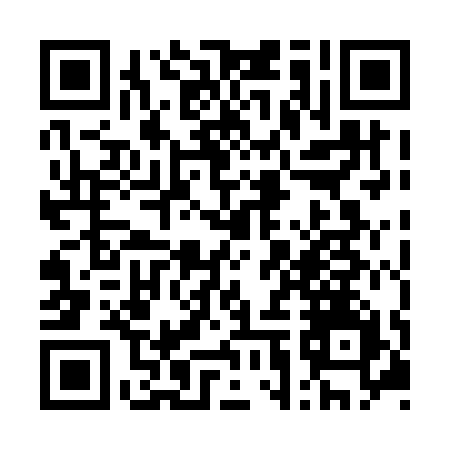 Prayer times for Upper Lawrencetown, Nova Scotia, CanadaWed 1 May 2024 - Fri 31 May 2024High Latitude Method: Angle Based RulePrayer Calculation Method: Islamic Society of North AmericaAsar Calculation Method: HanafiPrayer times provided by https://www.salahtimes.comDateDayFajrSunriseDhuhrAsrMaghribIsha1Wed4:296:031:116:118:199:532Thu4:276:021:116:128:209:553Fri4:266:001:116:128:229:574Sat4:245:591:106:138:239:585Sun4:225:571:106:148:2410:006Mon4:205:561:106:148:2510:027Tue4:185:551:106:158:2610:048Wed4:165:531:106:168:2810:059Thu4:145:521:106:178:2910:0710Fri4:135:511:106:178:3010:0911Sat4:115:501:106:188:3110:1012Sun4:095:481:106:198:3210:1213Mon4:075:471:106:198:3310:1414Tue4:065:461:106:208:3510:1615Wed4:045:451:106:218:3610:1716Thu4:025:441:106:218:3710:1917Fri4:015:431:106:228:3810:2118Sat3:595:421:106:238:3910:2219Sun3:575:411:106:238:4010:2420Mon3:565:401:106:248:4110:2621Tue3:545:391:106:248:4210:2722Wed3:535:381:106:258:4310:2923Thu3:525:371:116:268:4410:3024Fri3:505:361:116:268:4510:3225Sat3:495:361:116:278:4610:3326Sun3:485:351:116:278:4710:3527Mon3:465:341:116:288:4810:3628Tue3:455:341:116:298:4910:3829Wed3:445:331:116:298:5010:3930Thu3:435:321:116:308:5110:4131Fri3:425:321:126:308:5210:42